St Luke’s CE PrimaryAutumn 2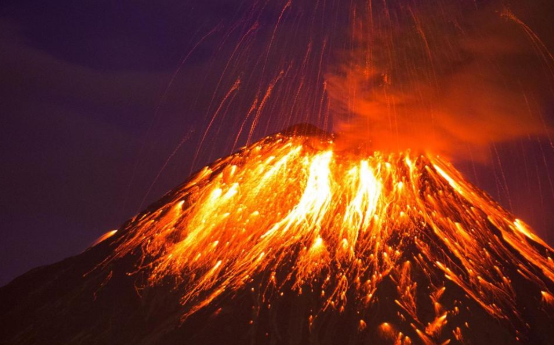    Year 3Tremors 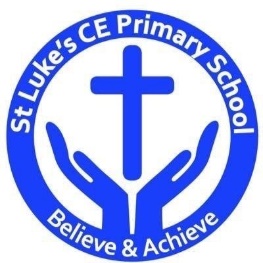 Discrete Learning subjects -Main Learning Focus in English:Range: Escape from Pompeii. Narrative, Non-fiction texts: Information text 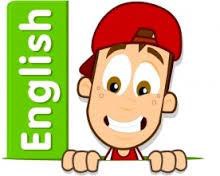 Activities will include:Speaking and listening.Participation in class and group discussions Explaining and justifying opinions about texts Learning new drama skillsReadingShared Reading – reading an enlarged text with the class Guided Reading – reading with the teacher in small groups Individual & paired reading  Using reading skills to obtain informationWritingDeveloping writing for a range of purposes and audiences Improving story writing skillsPlanning and structuring different textsGrammar and PunctuationRevising the use of capital letters, full stops, commas and exclamation marks Punctuating sentences accurately using speech marks and question marks SpellingWords from statutory and personal spelling listsProofreading for words on statutory listContractionsHomophonesPrefixes suffixesHandwritingRevising letter joins formationImprove skills in joining writingMain Learning Focus in Mathematics:Count from 0 in multiples of 4, 8, 50 and 100 Recall and use multiplication and division facts for the 3, 4 and 8 multiplication tables. Write and calculate mathematical statements for multiplication and division using the multiplication tables they know, including for two-digit numbers times one-digit numbers, using mental and progressing to formal written methods. Solve problems, including missing number problems, involving multiplication and division, including positive integer scaling problems and correspondence problems in which n objects are connected to m objectives.